KARIŞIK AİLE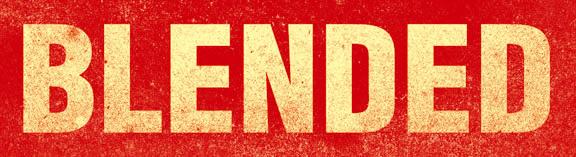 13 Haziran 2014’te Sinemalarda.Felaket geçen bir ayarlanmış randevunun ardından, bekar ebeveynler Lauren (Drew Barrymore) ve Jim (Adam Sandler) tek bir konuda hemfikirdirler: Birbirlerini bir daha asla görmek istemiyorlardır. Fakat her ikisi de çocuklarıyla muhteşem bir tatil için ayrı ayrı aynı yere kayıt yaptırınca, lüks bir Afrika safari tesisinde bir hafta boyunca bir süiti paylaşmak zorunda kalırlar.   “Blended/Karışık Aile” filmin yıldızları Sandler ve Barrymore’un “The Wedding Singer” ve “50 First Dates” adlı hit romantik komedilerdeki başarılı eşleşmesinden sonraki üçüncü ortak çalışmaları.Filmde, ayrıca, Lauren’ın en iyi arkadaşı Jen rolünde Wendi McLendon-Covey (“Bridesmaids”) ve güvenilmez eski kocası Mark rolünde Joel McHale (TV dizisi “Community”) yer alıyor. Kevin Nealon (“Weeds”) ve Jessica Lowe (“RobotDown”) tesiste tatil yapan Eddy ve Ginger adında aşırı romantik bir diğer çifti; Terry Crews (“The Expendables 2”) tesisin şarkıcı ev sahibini; Dan Patrick (ESPN SportsCenter) Jim’in patronu Dick’i; Shaquille O’Neal ise çalışma arkadaşı Doug’ı canlandırıyorlar.Jim’in üç kızını Bella Thorne (Disney Channel yapımı “Shake it Up”), Emma Fuhrmann ve Alyvia Alyn Lind; Lauren’ın iki oğlunu ise Kyle Red Silverstein ve Braxton Beckham oynuyor.  “Blended/Karışık Aile”nin yönetmen koltuğunda, daha önce Sandler ve Barrymore’u “The Wedding Singer”da, Sandler’ı ise hit komediler “The Waterboy” ve “Click”te yönetmiş olan Frank Coraci vardı. Filmin senaryosunu Ivan Menchell ve Clare Sera kaleme aldı. “Blended/Karışık Aile”nin yapımcılığını Mike Karz, Adam Sandler ve Jack Giarraputo; yönetici yapımcılığını ise Barry Bernardi, Josie Rosen, Tim Herlihy, Allen Covert ve Steven Koren üstlendi.Coraci’nin kamera arkası ekibi görüntü yönetiminde Julio Macat (“Pitch Perfect”), yapım tasarımında Perry Andelin Blake (“The Wedding Singer”, “Here Comes the Boom”), kurguda Tom Costain (“Grown Ups”) ve kostüm tasarımında Christine Wada’dan (“Bridesmaids”) oluşuyor. Filmin müziğini Rupert Gregson-Williams besteledi.	Warner Bros. Pictures bir Gulfstream Pictures ve Happy Madison yapımı olan Frank Coraci Movie filmi “Blended/Karışık Aile”yi sunar. Filmin dünya çapında dağıtımını bir Warner Bros. Entertainment kuruluşu olan Warner Bros. Pictures gerçekleştirecek.www.karisikaile.com İndirilebilir basın bilgileri için lütfen aşağıdaki adresi ziyaret ediniz:https://mediapass.warnerbros.com/YAPIM HAKKINDALAUREN: Doğal olarak, senin boşanmış olduğunu sandım.JİM: Sorun değil. Ben de doğal olarak, kocanın kendini vurduğunu sandım. Adam Sandler ve Drew Barrymore beyaz perdede ilk önce “The Wedding Singer”da birbirlerine aşık oldular ve izleyiciler de onlara aşık oldu. Aralarındaki doğal ve yadsınamaz kimya onları bir sonraki filmleri olan “50 First Dates”e taşıdı. Şimdi ise, ilk merhabadan 16 yıl sonra, Sandler ve Barrymore, aşka sevimli ve komik —ama bu kez, çok farklı perspektiften— bir bakış sunan romantik komedi “Blended/Karışık Aile”de yeniden bir araya geldiler.  	“Blended/Karışık Aile”nin yönetmeni Frank Coraci bu kimyayı iyi tanıyor çünkü ikiliyi “The Wedding Singer”da yönetirken bunun gelişimine bizzat tanıklık etti. Coraci o dönemi şöyle aktarıyor: “Anında uyum sağladılar. Hepimiz çok gençtik ve çok güzel zaman geçirdik. Bence o filmde başarılı olan şeylerin pek çoğu Adam ile Drew’nun karşılıklı oynarken son derece rahat oluşlarından, birbirleriyle şakalaşmaları ve birbirlerini güldürmelerinden kaynaklandı. ‘Blended/Karışık Aile’de her zamankinden de iyiydiler. Onları komedide korkusuz kılan şey birbirlerine aşinalıkları ve rahatlıkları. Karşılıklı saygı ve sevgileri sayesinde, enerjik sataşmalarını ne kadar ileri götürürlerse götürsünler, her zaman altta yatan tatlılığı hissedebiliyorsunuz.”	Sandler, “Birbirimizden gerçekten hoşlanıyoruz ve birbirimize muazzam saygı duyuyoruz” dedikten sonra, bir film çifti olarak başarılarının gerçek sırrı olduğuna inandığı şeyin altını çiziyor: “Ayrıca birbirimize sıfır çekim duyuyoruz. Drew beni üstsüz gördü ve gülerek yürüyüp gitti.”	Barrymore’un buna verdiği karşılık şöyle: “Hey, seni üstsüz gördüm ve hâlâ buradayım. O zaman, bu sana ne anlatıyor?”  Aktris şöyle devam ediyor: “Bence, Adam’la aramızda her zaman bir uyum oldu; daima birbirimizin en iyi performansını ortaya çıkarıyoruz. Onunla çalışmayı seviyorum. Sürekli olarak, karakterlerimizi nasıl daha kişisel ve hakiki yapabileceğimizi düşünüyoruz ve buna büyük emek veriyoruz; ama bir yandan da, işleri akışına bırakıp, beraberce çılgınca ve özgürce de hareket edebiliyoruz.”    	Çok yoğun iş ve aile programları iki oyuncunun birlikte öğle yemeği yemelerine izin verdiğinde —ve bu sayede, yeniden beraber çalışma konusunda heyecanları tazelendiğinde—, ikilinin “Blended/Karışık Aile”de birlikte çalışması doğal bir şekilde gerçekleşti. Barrymore, “İkimiz de zamanı gediğini hissettik; hadi bir şeyler yapalım dedik. Ve sonra, sağ olsun Adam bize bu mükemmel projeyi buldu —samimi, dokunaklı anları olan büyük, eğlenceli bir komedi” diyor. Mike Karz ve uzun zamandır Happy Madison’da yapımcı ortağı olan Jack Giarraputo’yla birlikte “Blended/Karışık Aile”nin yapımcılığını da üstlenen Sandler, senaryoyu Barrymore’a gönderdiğini söylüyor: “‘Sanırım elimde iyi bir şey var. Ben bayıldım ve senin de bir bakmanı istiyorum, Drewsky’ dedim. O da bayıldı. Sonra bir de baktık, Afrika’ya gidiyoruz.”“Blended/Karışık Aile” iki yıldıza sadece perdede sihirlerini yeniden yaratma şansı sunmakla kalmadı, pek çok insanın özdeşleşebileceği bir senaryoda bekar ebeveynler Jim ve Lauren olarak romantik repertuarlarını genişletme olanağı da sağladı. Bir yandan geçinme ve çocuklarını olabildiğince iyi yetiştirme mücadelesi verirken, bir yandan aşkı aramak bir zamanlar olduğundan daha karmaşık bir durum çünkü artık okul sonrası programları, çocuk bakıcıları, eve giriş saatleri ve zor sorular da denklemin içinde yer alıyor. Öncelikler değişmiş. Artık konu o özel insanı bulmaktan ibaret değil; konu şimdi çocuklara karşı da iyi olacak o özel insanı bulmak. Çoğu zaman, yetişkinlerin hayalleri ve arzuları listenin son sırasında yer alıyor.  Coraci zamanlamanın Sandler ve Barrymore için ideal olduğunu söylüyor: “Bu kez ikilinin farklı ve bu hikaye için gerçekten uygun olan yanı şu: Hem Drew hem Adam, tıpkı canlandırdıkları karakterler gibi, artık birer ebeveynler ve tüm o fazladan sorumluluklara sahipler. Daha önceki filmleri hayata yeni başlayan iki kişi arasındaki ilk aşkla ilgiliydi. Oysa bizim filmimiz eğlence ve romantizm kapasitelerini asla yitirmemiş ama hayatı daha fazla deneyimlemiş iki kişi hakkında. Drew ve Adam bu bilgeliği ve bakış açısını rollerine kesinlikle yansıttılar.”  	“Gülmeyi; gerçek hayat, aile ve sevgi hakkındaki bir şeye kaçmayı; ve evliliğimiz ve çocuklarımızla gün be gün yaşadığımız şeylere gülerek bakmayı kim istemez?” diye soran Barrymore, şöyle devam ediyor: “Filmin konusu çok güncel; bu filmde size kesinlikle dokunaklı gelecek, yürekten, anlamlı anlar var ama bunlar aynı zamanda kendinizi iyi hissetmenizi de sağlıyor.”Yapımcı Karz hikayenin ilk esin kaynağını şöyle açıklıyor: “Birkaç yıl önce otel zincirlerinin ‘aileayı’ tatil paketleri adını verdikleri bir şey sunmaya başladıklarını okumuştum. Söz konusu paketler önceki evliliklerinden çocukları olan çiftler içindi. Yeni evliler balaylarına çocuklarını da getirebiliyorlardı; böylece, günlük hayatın baskılarından uzakta hep beraber güzel zaman geçirebiliyorlardı.” Senaristler Ivan Menchell ve Clare Sera bu fikrin özünü benimsemekle birlikte, önce ilişkiyi güvenceye alıp sonradan çocukları ilişkiye dahil etmekten farklı bir yaklaşıma yöneldiler. “İki insanın feci bir ayarlanmış randevu yaşadıktan sonra çocuklarıyla birlikte bir aile tatilini paylaşmak zorunda kalmalarının daha ilginç olacağını düşündük” diyor Menchell ve ekliyor: “Üstüne üstlük, paketi başkalarından devralıyorlar. Dolayısıyla, o kişilerin planladığı şeyler her neyse onlara katılmak zorundalar; ister romantik bir akşam yemeği olsun, ister çocukların ne tür etkinliklere katılacağı. Dolayısıyla, Jim ve Lauren bir başka çiftin rüyasını yaşamak durumundalar ve bu onların kabusu oluyor.”Sera ise şunları ekliyor: “Hapis kalacakları, terk edemeyecekleri bir yer istedik. Böylece, her ikisi de paketi aldıklarında, çıkış yolları kalmadı.” Hikayeyi böylesine egzotik ve geniş bir mekana yerleştirmek, Jim ve Lauren’ı günlük rutinlerinden ve güvenli alanlarından —aynı zamanda, belki, birbirleri hakkındaki varsayımlarından da— çok uzaklara götürmek; ve haftalar önce keyfini çıkarmak bir yana, akıllarına bile gelmeyecek bir deneyimler silsilesine sürüklemek anlamına geliyordu.  	“Bazı açılardan” diyor Coraci, “Çocuklar varken flört etmek, çocuklar olmadan flört etmekten o kadar da farklı değil aslında. Her iki durum da, genellikle en önemli öğeyle başlıyor: Mizah anlayışı.”NICKENS:Birinci Yıllık Karışık Aile Haftası’na hoş geldiniz.Karşımda duran siz güzel çocuklara, üvey çocuklara, üvey babalara,üvey annelere, aynı cinsten evcimen partnerlere, donörlere…ve elbette, çığırından çıkmış o güzel eski usül seks arayışının sonuçlarına bakıyorum.	Jim ve Lauren’ın ilk buluşmasını Sandler şöyle aktarıyor: “Lauren yeni boşanmış; benim canlandırdığım Jim ise dul. İkisi de uzun süre evli kalmışlar ve yeniden biriyle çıkmaya hazır değiller ama arkadaşları onlara hayatlarına devam etmeleri gerektiğini söyleyip duruyor.  Böylece, bir şekilde arkadaşlarının kurduğu tezgah sonucu bir randevuya çıkıyorlar ama randevu hiç iyi gitmiyor. Gerginler. Jim her türlü yanlış şeyi söylüyor ve Lauren’ın birasını içiyor. Bunu gören Lauren’ın çorbası boğazında kalıyor ve geceye damgasını büyük ölçüde bu olay vuruyor.” Barrymore ise şunları söylüyor: “Birkaç kez ritmi tutturmalarına ramak kalıyor ama her seferinde işler sarpa sarıyor. Hayatta da gerçekten böyle değil mi? Kaç kez biriyle tanışmış ve belki ondan hoşlanmışızdır, ortak noktalarımız çıkmıştır fakat bir şekilde doğru olanı yapamamışızdır?  Ve şöyle düşünürsünüz: ‘Bu kişiyle işler nasıl oluyor da hep yolundan çıkıyor?’”  	Bu buluşma yeni bir başlangıç yerine, ikilinin çocuklarına ve işlerine odaklanma, öngörülebilir gelecekte, biriyle çıkma fikrini unutma kararlılıklarını daha da pekiştirir. Ancak şartlar duruma müdahale eder. Söz konusu şartlar Lauren’ın en yakın arkadaşı ve iş ortağı Jen’dir (Wendi McLendon-Covey).	Jim ve Lauren bazı ikilemlere ve bekar ebeveynlerin flört etme konusunda çelişen arzularına örnek oluştururken, Jen skalanın diğer ucunu gururla temsil etmektedir. O, bekar, çekinmeyen ve flörtü iş edinmiş bir kadındır. McLendon-Covey canlandırdığı az sorumluluk, daha da az sabır sahibi özgür ruhlu Jen için, “Benim karakterim Çocuklar Ligi’ne giderken platform stilettolar giyen türde bir kadın” diyor.  	Jen kendisinden daha tutucu olan yakın arkadaşına çalışırlarken sık sık aşk maceralarından bahsetmektedir ama son zamanlarda hikayeleri gitgide aynı adam etrafında dönmeye başlamıştır: Dick adında, potansiyel bir uzun vadeli ilişki adayı. Aslında, Jen ve Dick kısa süre önce “seni seviyorum” eşiğinden atlamış ve bir Güney Afrika safari tesisinde muhteşem bir kaçamak planlamışlardır ki Dick bombayı patlatır.  McLendon-Covey bu bombayı şöyle aktarıyor: “Dick beş çocuğu olduğu konusunu gizli tutmuş ve Jen bunu öğrendiğinde hiç mutlu olmayarak Dick’ten ayrılıyor. Beş çocuğa üvey anne olamaya hazır değil. ‘Benimle dalga mı geçiyor?!’ diye düşünüyor. İşte Lauren’ın ailesi ile Jim’in ailesi bu inanılmaz yolculuğa bu şekilde çıkıyorlar.”  Oğullarını unutamayacakları bir tatile çıkarma fırsatını kaçırmak istemeyen Lauren, Jen’in artık istemediği tatil paketini çok büyük bir indirimle satın alır. İkisinin de bilmedikleri şey ise, Jim’in de kendisi ve kızları için aynı kârlı fırsatın diğer yarısından yararlanmaya çalıştığıdır. İki hafta sonra, dünyanın en şık ve romantik otellerinden birinin nefes kesici bahçesinde hep beraber karşılaştıklarında çok şaşırırlar. Otelin her ayrıntısı özel bir “Karışık Aile” fantezisine göre dekore edilmiştir... ve bütün odalar rezervedir.    	Yatacakları yerleri kesin sınırlarla ayırdıktan sonra, yedi kişilik grup tatilden olabildiğince yararlanmak için muhteşem yemek salonuna inerler ve dünyanın en mutlu çifti olması muhtemel bir ikilinin yanına otururlar. Kevin Nealon ile Jessica Lowe’un canlandırdığı yeni evli Eddy ve Ginger’ın Jim ve Lauren’dan bambaşka bir deneyim yaşadıkları çok açıktır. Ellerini birbirlerinin üzerinden çekemezler. Bu durum onları sonsuz mutlu ederken; Eddy’nin ergenlik çağındaki oğlunun midesini bulandırır ve masada ancak bir rehinenin olacağı kadar mutlu olduğunu ortaya koyar.  	“Eddy kendinden çok daha genç, oğlundan altı yaş kadar büyük bir kadınla evli” diyor Nealon ve ekliyor: “Ve aralarında oldukça sekse dayalı bir ilişki var.”Tasasız biri olan Eddy her anı olumlu bilinç akışı sözcükleriyle anlatmak gibi ilginç bir eğilime sahiptir: “Değişim. Bırak gitsin. Yeni sayfa aç. Hayatına devam et. Kabullen. Hayat döngüsü.” Ginger ise duygularını anlatmada kelimelerin titreye titreye kıkırdama kadar etkili olmadığını düşünmektedir.  İlk kez bir sinema filminde rol alan Lowe, “Bu filmde o kadar çok kıkırdadım ki anlatamam. İlk sahnem akşam yemeğiydi ve komedi idollerimden biri olan Kevin Nealon’la öpüşecektim. Bu yüzden, biraz gergin ve heyecanlıydım. Eddy ve Ginger sürekli olarak öpüşerek, başka herkese kendilerini rahatsız hissettiriyorlar. Tavşan gibiler.”	“Bu ikili birbirlerinden uzak duramayan karakterler olarak yazılmıştı ve biz de bunu göstermenin pek çok farklı yolunu bulduk” diyen Nealon, şöyle devam ediyor: “Jessica’nın harika bir mizah anlayışı var ve çok uyumlu. Çekimler sırasında gerçek eşim yanımdaydı. Kendisi de bir aktris olduğu için çok anlayışlıydı. Şöyle dedi: ‘Ne yapman gerekiyorsa yap, ama sadece film için.’”Bu arada, herkesin rahatsızlığını daha da pekiştiren şey dokuz üyeli bir armoni grubu olan Thathoo’nun sergilediği sahne gösterisidir. Grubun başında Terry Crews’un canlandırdığı çekici, alçak sesle şarkı söyleyen, kalça sallayan Nickens bulunmaktadır. “Güney Afrika’nın Tom Jones’u. Gerçekten de sinema tarihindeki en stil sahibi karakterlerden biri. İzleyicilerin Nickens’ı enfes kıyafetleri içinde, silahlarını göstererek tüm ihtişamıyla izlemesi için sabırsızlanıyorum” diyor aktör gülerek.  Coraci de gülerek şunları söylüyor: “Terry filmdeki çılgın peruğu ve kıyafetleri kendine yakıştırabilecek yaşayan tek insan. Bu adamdan karizma fışkırıyor. Şimdi insanlar onun şarkı söyleyip dans edebildiğini de görecekler. Gerçekten de onun yapamayacağı hiçbir şey yok.”Nickens’ın işi gücü aşktır: Şarkılarında onu söyler, ona kucak açar ve gördüğü yerde onu çağırır. Bu doğrultuda, karşılaştıkları her sevgi anını doğaçlama bir şarkıyla kutlayabilmek için, Nickens ve grubu mesajlarını sahneyle sınırlı tutmaz, tüm tesise yayarlar. “Sizi bir anda yakalıyor, geldiğini bile göremiyorsunuz. BAM, Nickens ve Thathoo oradalar! Birden bire ortaya çıkıveriyorlar” diyor Crews ve ekliyor: “Fakat Nickens her şeyi gözlemliyor ve tesiste çiftler arasında olup biten her şeyi biliyor; sonra tüm bunları müziği aracılığıyla aktarıyor.”Tüm bu atmosferin ortasında, Jim’in ve Lauren’ın çocukları, bunun başından beri ebeveynleri tarafından planlanan gizli romantik bir kaçamak olmadığından tamamen emin değildirler —ebeveynlerinin bunu sürekli olarak inkar etmelerine rağmen.  	Barrymore, “Film çok büyük ölçüde çocukları, aileleri ve aralarındaki harika dengeyi konu alıyor; beş çocuk oyuncumuz karakterlerine hayat verdiler. Senaryoyu okuduğumda, bu filmin fazlasıyla çocuklardan besleneceğini görebiliyordum. Böyle müthiş beş çocuk oyuncu bulmak kolay değil; tek kelimeyle muhteşemdiler.”	Coraci ise şunları ekliyor: “Doğru çocukları bulmak hikayeyi inandırıcı bir şekilde anlatmadaki başarı açısından benim için süper önemliydi. Casting sırasında çocukları Drew ve Adam’la bir araya getirmek ve eşleştirmek için çok zaman harcadık. Fotoğraf makinemi de hazır bulundurup birlikte fotoğraflarını çektim; kısmen daha sonra resimlere bakmak için, ama daha çok onların birlikte şapşallık yapışlarını, sevgi dolu bir sarılma sırasında poz verişlerini  falan yakalayabilmek için. Olay aralarında gerçek bir kimya olmasıydı —kardeşler ve ebeveynler arasında olan türde.”	Sandler ise, “Onlar birer dinamit. Feci şekerler, feci komikler; hepimiz çok yakınlaştık. Beşi bir aradayken kesinlikle baskın çıkıyorlar” diyor.  	Bella Thorne, Jim’in en büyük kızı Hilary’yi canlandırıyor. 15 yaşındaki genç kız belli ki genç bir kadına dönüşmek üzere ama babası onu Larry diye çağırıyor, erkek çocuğu gibi giydiriyor ve açık büfeden protein ağırlıklı beslenmeye teşvik ediyor. Emma Fuhrmann ise adını Jim’in en sevdiği televizyon kanalı Espn’den almış 12 yaşındaki ortanca kızını canlandırıyor. Espn duygusal bir kız; annesinin kaybını atlatmakta özellikle zorlanıyor ve onunla her gün “konuşuyor.” Son olarak, Alyvia Alyn Lind’in canlandırdığı Lou büyümüş de küçülmüş bir kız çocuğu; çok tatlı ama şaşırtıcı derecede sofistike bir kişiliğe sahip; aklından geçeni söylemekten çekinmiyor.   	Bu arada Lauren’ın da iki oğluyla başa çıkması gerekiyor. Braxton Beckham’ın canlandırdığı Brendan 13 yaşında ama evin erkeği konumunda ve annesi konusunda biraz aşırı korumacı; Kyle Red Silverstein’in canlandırdığı 9 yaşındaki Tyler ise, korkusuz, “filtresiz”, her an tırmanacak, kıracak ya da ateşe verecek bir şey arayan, tam bir enerji topu.Filmdeki oğullarıyla kolaylıkla bağ kuran Barrymore iki genç aktöre Soğan ve Yeşil Soğan lakaplarını taktı. Onlar da buna karşılık, ünlü gurmeye Şef diye hitap ediyorlardı.“Rüya gibi bir oyuncu kadrosu” diyor Mike Karz ve ekliyor: “Adam senaryoyu okudu ve anında bu film için harika olabileceğini düşündüğü isimler saydı. O rollerin oyuncu seçiminin tamamlanmasından sonra, çocukların seçimine büyük çaba ve zaman harcadık. Bu kombinasyonu oluşturmak biraz vakit aldı ama inanıyoruz ki bu beş inanılmaz genç oyuncuyla gerçekten hedefi on ikiden vurduk.”	İki aile safari yolculuklarına koyulduklarında, koridorun diğer tarafına ilk elini uzatan kişi, Lauren’dan stil konusunda yardım isteyen Hilary olur. Genç kız yeni aşkı Jake’in (Zak Henri) dikkatini çekmeye çalışmaktadır. Bu süreçte, hem inanılmaz hem de son derece doğal olan bir dönüşüm geçirir; fakat kadınsı niteliklerini ortaya çıkarırken, basketbol bursu kazanabilmesini sağlayacak gücünden ve yeteneklerinden taviz vermez. 	Thorne bunu şöyle açıklıyor: “Hilary bir erkek fatma ama bu bir kız olmadığı anlamına gelmiyor. Biraz çekingen ve içe dönük; ama zaman zaman kabına sığamıyor. Saçı kıvır kıvır bir yumağa benziyor ve üzerinde daima eşofman var; ki bunlar pek de çekici değil.” Coraci, “Bella müthişti. Kırmızı halıda ve dergilerde stili ve güzelliğiyle tanınan bir genç kız olmasına rağmen, makyajı azaltması, kötü bir saç ve korkunç kıyafetler giymesi gerekti. Ama buna tamamen uydu. O komik, çekici ve dans edebilen bir oyuncu; neyse ki filmde bunların hepsini ortaya koyma fırsatı buldu” diyor.Üç kızın da paylaştığı talihsiz saç modeli Jim’in yüzündendir: Jim onları kendi berberine götürmektedir ve zavallı adamın bildiği tek saç kesimi budur. Jim’in bu davranışının nedeni kısmen pratik olmasıdır; ancak, Sandler’a göre, bunda dul adamın itiraf etmek istediğinden daha fazlası da olabilir: “Üç tatlı kızı var ve onların güzel görünmesini arzu etmiyor çünkü çok hızlı büyüyüp babalarını terk etmelerini istemiyor.”İronik bir şekilde, Jim ve Lauren’ın ilk başta kökten uyumsuzluklarının dev kanıtı olarak ortaya koydukları şey farklı ebeveynlik tarzlarıyken, onları —ve ailelerini— bir araya getirmede önemli rol oynayabilecek olan da bu zıt yaklaşımlardır.   Sandler bunu şöyle açıklıyor: “Jim’in kızları, annelerinin ölümünden sonra, sadece babaları tarafından büyütülmüşler; çevrelerinde bir kadın olmadığını rahatça hissedebiliyorsunuz. İşte bu yüzden, Lauren’la konuşmaktan gerçekten keyif alıyorlar.”  Tam aksine, “Lauren’ın oğulları, Jim’den hoşlanmak istemiyor çünkü hiçbir erkeğin gelip babaları olmaya çalışmasını arzu etmiyorlar” diyor Barrymore.  Lauren’ın oğullarının zaten biyolojik bir babaları vardır: Mark. Ama Joel McHale’in canlandırdığı bu karakter pek ortalarda olmayan, olduğu zaman da pek güvenilemeyecek bir adamdır. Barrymore bu karakteri “biraz acayip biri” şeklinde nitelese de, McHale sözcüklerinde bu kadar incelikli değil. “Mark tam bir pislik. Karısını aldatmış, iki oğluyla baş başa bırakıp terk etmiş bir adam. Sonra da boşanmışlar. Pislikleri oynamak her zaman güzeldir. Böyle bir rolde iyi zaman geçireceğinizi bilirsiniz.”Ana oyuncu kadrosunun bir diğer ismi, Güney Afrika’daki tesisin güleryüzlü yöneticisi Mfana rolündeki Abdoulaye N’gom’du. Mfana sıcak, gürültülü bir kahkahası olan, her türlü olumsuzlara rağmen kendi planlarını pürüzsüz bir şekilde yürütme becerisine sahip kurnaz bir adamdır. ESPN’den Dan Patrick, Jen’in iyi niyetli sevgilisi, aynı zamanda Dick’in Spor Mağazası’nın sahibi ve Jim’in patronu olan Dick rolünü üstlendi. Ve basketbol efsanesi Shaquille O’Neal da filmde Jim’in mesai arkadaşı ve ilişki danışmanı Doug’ı canlandırdı.  LAUREN: Tyler, ne yapıyorsun? Hemen in o dodo kuşundan!JİM: O bir dodo kuşu değil, bir devekuşu. Ve durumu iyi. 	“Blended/Karışık Aile” büyük ölçüde Güney Afrika’daki mekanlarda çekildi. Yapımın merkezi lüks Sun City Resort ve yanı başındaki Pilanesberg Vahşi Yaşam Parkı’ydı. Pretoria’nın batısında yer alan ve Johannesburg’dan iki saatlik mesafede bulunan park, uzun zamandır uluslararası turizmin uğrak yerlerinden biri.  	Hiçbir şeyden şüphelenmeyen Jim ve Lauren’ı ortak tatil paketleri vasıtasıyla aynı yere getiren planın, daha sonra birbirlerini görür görmez oradan ayrılmalarını da imkansız kılması gerekiyordu. Ve burası bunun gerçekleşmesini garanti altına alabilecek yegane yerdi. Onların beklenmedik şartlarını yine beklenmedik bir ortamla eşleştirmek, yapımcıların da her şeyi büyük çaplı yapabilmesini mümkün kıldı: İki aile otantik vahşi yaşam ve nefes kesici manzaralar eşliğinde daha önce hiç görmedikleri, hayatta bir kez yaşanabilecek bir deneyim paylaştılar.“Blended/Karışık Aile” Frank Coraci’nin Afrika kıtasındaki ilk çalışmasıydı. Daha önceki filmlerini Avrupa, Çin, Rusya ev Tayland’da çekmiş olan, seyahati seven yönetmen, çekimler hakkında şunları aktarıyor: “Burada çekim yapma deneyimi, özellikle de safaride, bende büyük bir etki yarattı. Doğanın bakirliği, Güney Afrika kültürünün ruhaniliği ve tanıştığımız insanlar filmin dokusunda kendilerine hakiki bir yer buldular.”	Bu uzak cennetin başlıca mücevheri ise Sun City’nin en büyük oteli The Palace of the Lost City’ydi. Otelde üzerinde hayvan oymaları bulunan dev sütunlar, katedral tarzı tavanlar, kakma taş zeminler ve birçok duvar resmi ve mozaiği vardı. Kısacası, peri masalı gibi bir deneyim yaşamak isteyen çiftler için mükemmel bir ortamdı. Yapım tasarımcısı Perry Andelin otelin iç mekanlarını ve alanlarını sete dönüştürdü. Bunlar arasında, Lauren’ın Hilary’nin uzaktan utangaç bir şekilde Jake’i kestiğini fark ettiği Valley of the Waves; ve Blake’in etrafına bir disko yerleştirdiği Kraliyet Banyo Havuzu da bulunuyordu. Binanın sarayı andıran ana yemek salonu çok az dekorasyon gerektirdi. Sadece mumlar, zengin çiçek buketleri ve oteli genel müşteriden çok muhabbet kuşlarına yönelik göstermek için bol kırmızı renk eklendi.  	Yapım ekibi ayrıca dev bir fil heykeli de getirdi. Daha önce Coraci ve Sandler’la “The Wedding Singer” ve “Click” gibi filmlerde birlikte çalışmış olan Blake, “İki ailenin Afrika macerası bu muhteşem sütunlu kapıya gelişleriyle başlıyor; ve burası zaten etkileyici bir yer olsa da, biz gerçekten müthiş bir his uyandırmak ve ortamı oluşturmak için daha da muazzam bir şey istedik” diyor ve ekliyor: “Bu amaçla, 1,5 metrelik dişleri olan 6 metre boyunda bir Afrika fili heykeli inşa ettik; otelin arkasında duran bronz heykelin bir kopyasıydı bu.” Heykelin bir diğer işlevi de, Tyler’ın kenarından tırmanıp heykelin dişlerini spor aleti gibi kullanması yüzünden Lauren ile Jim’in ilk atışmalarında dikkat dağıtmaktı. Heykel, sahneye yapısal olarak dayanabilmesi için, çelik konstrüksiyon üzerine fiberglas kaplamadan yapıldı ve daha sonra bronz görünecek şekilde boyandı.	Blake aileayı süiti adı verilen iki mevcut odayı baştan sona yeniden dekore etti: Bir tanesi çocuklar için, hayvan desenli canlı bir oyun odası; diğeri ise sözde mutlu çift için oldukça komik ve abartılı bir aşk yuvasıydı. Burada “Kalp şeklinde, dev bir yatak, üzerinde fildişinden kalpler ve tam tepesinde de bir ayna vardı” diyor Blake.  	Nereye baksalar gördükleri vahi hayvanlar da genel ambiyansa katkı sağladı. Sun City, elverişli şekilde, aslanlara, çitalara, fillere, gergedanlara, zebralara, zürafalara, suaygırlarına ve timsahlara ev sahipliği yapan Pilanesberg Vahşi Yaşam Parkı’yla sınır komşusuydu. Hayvanlardan bazıları zaman zaman filme konuk oyunculuk yaptılar. Ancak, hayvanların bir kısmı parkın doğal popülasyonu olsa da, filmde esasen eğitimli hayvan oyuncular ve bilgisayar yapımı hayvanlar yer aldı.   Jim, Lauren ve çocuklarının Eddy, Ginger ve Jake’le birlikte bir grup safarisine çıktıkları bir sahne için, yapımcılar Güney Afrika merkezli Union Pictures’dan Luke Cornell gibi hayvan eğitmenlerine başvurdular. Union Pictures safaride beklenmedik bir anda ortaya çıkan bir çift aslanı, ayrıca yedi tane Savannah filini ve istisnai ölçüde aşık bir zürafayı yapımcılara temin etti. Bu tür mizansen karşılaşmalar, daha sonra, hem Pilanesberg hem Kruger Ulusal Parkı’nda elde edilen ikinci birim kayıtlarıyla bütünleştirildi.Altı haftalık mekan çekimleri boyunca, oyuncu kadrosu ve çekim ekibi gerek kendilerinin gerek hayvanların güvenliği için hayvanlarla ilgili uyulması gereken protokolün bilincindeydiler. Kayıt yapılmadığı zamanlarda aksiyondan uzak ve kendilerine özel yerlerde tutulan hayvanlar sürekli olarak Cornell’ın gözetimi altındaydı; ayrıca, otel yönetimi hayvanlara hiçbir zaman yaklaşılmaması ve onların ellenmemesi konusunda uyarılar astı.  Fakat çekim dışındaki saatlerde vahşi yaşam safarilerinin tadını çıkaran Sandler ve Barrymore, kimsenin bu kuralı hayvanlara iletmediğini söylüyorlar.  “Otelin pencerelerinde, sabah akşam kapalı tutulmaları gerektiğine dair kesin talimatlar vardı. Meğer şaka yapmıyorlarmış. Babunlar ve maymunlar elbette içeri giriyorlardı çünkü insanlar pencereleri açık bırakıp, kasabaya iniyorlardı; ve hayvanlar da odalara girip her şeyin altını üstüne getiriyorlardı” diyen Barrymore’a, Sandler şunu ekliyor: “Bir suç mahali gibiydi.”  Görünüşe göre, mesafeli durma maddesine istisna teşkil eden bir olay, Jim’in Lauren’ın küçük oğlu Tyler’la paylaştığı bir yakınlaşma anıydı. İkilinin koca adımlı bir çift devekuşuyla fazla samimi oldukları sahnede, her ikisi de dev kuşlara binmişlerdir ve kuşlar onları olabildiğince çabuk üzerlerinden atabilmek için öne eğilirler. Tyler sıkı tutunur ama Jim’in devekuşu tiz bir çığlıkla kendi etrafında döner ve kanatlarını kocaman çırparak Jim’i karşısındaki suyun için kafa üstü fırlatır.  Aslında, her iki devekuşu da gerçek değildi. Sandler ve o sırada 11 yaşında olan Silverstein tamamen mavi kostümler giymiş, özel eyer düzeneği takmış iki adamın sırtına “biniyorlardı”. Coraci espriyle, “Tuhaf mavi süper kahramanlara benziyorlardı” diyor ve ekliyor: “Kyle’ı taşıyan arkadaşın işi çok daha kolaydı ama Adam’ı taşıyan arkadaşımız tam bir savaşçıydı; tam sürat koşması ve kendi etrafında dönmesi gerekiyordu.”  Daha önce üç filmde Coraci’yle birlikte çalışmış olan görsel efektler amiri Peter G. Travers, “Mavi kostümlerinin yerine sonradan bilgisayar yapımı devekuşları koyduk, bunlar istediğimiz her şeyi tam bizim komutumuza göre yapabiliyorlardı” diyor.Coraci ise şunu söylüyor: “Pete’le aldığımız en güzel ödül, insanların devekuşlarının gerçek olduğuna tamamen ikna olmaları.”	Kimse altta kalacak değildi: Barrymore da bir başka sahnede yerden 12 metre yüksekte bir paraşüte bağlı olarak asılı durdu. Gergin başlayan bu sekans daha sonra güzel bir şekilde neşeli, hayatı renklendiren bir coşkuya dönüşüyor… tabi her şey tepetaklak olmadan hemen önce. 	Bu aksiyon çalılık alanda, toprak bir pistte görüntülendi. Koşum takımı içindeki aktris bir kamyonla çekilerek, yerden 30 metre yüksekte paraşütle uçuyormuş gibi gösterildi. Aslında sadece 12 metre yükseklikte, iki vince bağlı kabloların ucunda asılıydı. Dublör koordinatörü Grant Hulley bunu şöyle açıklıyor: “Paraşüt simülasyonu yaratmak için vinçlerin çift aks sistemini kullandık. Drew iki nokta arasında soldan sağa uçuyor, farklı hızlarda ve aşağı yukarı da hareket ediyordu. Yere inip hızlı adımlarla koşuşu için de başka düzeneklerimiz vardı.” Coraci ise şunları söylüyor: “Daha sonra görsel efektleri kullanarak dinamik bir paraşüt ve tamamen bilgisayar yapımı bir gergedan ekledik ki Drew’un yere inişi daha da komik bir hâl alsın. Sahnenin gerçekliğini yüzde yüze çıkarabilmek için, yerden 30 metre yüksekte uçan bir dublörün kaydettiği hava görüntülerini kullandık.”   	Yönetmen şöyle devam ediyor: “Drew bu filmde fiziksel komedi anlamında çok ağır bir iş üstlendi ve gerçekten çok iyi bir iş çıkardı. Paraşüt sahnesinin bu kadar komik oluşunu, onun yansıttığı paniğe borçluyuz. Süreci ve sahneyi olabildiğince gerçek kılmak için yapabileceğimiz her şeyi konuştuk; yani, Drew hakikaten yukarıda çok yüksek hızda hareket ediyordu. Fiziksel aksiyonu yaşamak istedi çünkü biliyorduk ki birini bir kamyonla çekip doğrudan havada uçurduğunuzda, aktris olsun olmasın, çığlıkları ve korkusu çok gerçek olacaktır. Drew buna dört elle sarıldı. Bu tür hakiki bir tepki almak için ona çılgınca ve olağanüstü bir heyecan yaşattık.”	Güney Afrika’daki işlerini bitirdikten sonra, Coraci, Lanier Gölü ve civarındaki çekimleri tamamlamak üzere ekibini ABD’ye geri getirdi. Buford, Gainesville ve Flowery Branch kasabalarında çekim yapıldı. Burada da, birçok gerçek mekan kullandılar: Lawrenceville’deki  Hooter restoranı ve Georgia AVM’sindeki gerçek Dick’in Spor Mağazası bunlardan sadece ikisiydi. Dick’in mağazası yapım ekibini ve ekipmanlarını alacak kadar büyüktü. Dolayısıyla, mağazanın kapatılmasına gerek kalmadı ve hayranları Sandler ve Shaquille O’Neal’ı birlikte yer aldıkları sahnelerde görebilme şansı buldu. 	Yapımcı Jack Giarraputo şunları söylüyor: “Georgia’da çekim yapmak bir zevkti. Buradaki mekanlar pek çok seçenek sundu; Amerika’nın küçük banliyö kasabalarının sıcak ortamına sahiptiler ki bizim de aradığımız şey buydu. Yapımın ve mekan çekimlerimizin merkez üssü olarak Lake Lanier Islands Resort’u kullandık; ve buradaki bir depoyu içine dört set inşa ettiğimiz bir platoya dönüştürdük.”  	Küçükler Ligi’nde oynayan Tyler’ın, arkadaşları ve ailesinin tezahüratları eşliğinde, topla buluşmaya çalıştığı beyzbol sahası ise bambaşka bir hikayeydi. Yapımcılar küçük, tek başına duran bir saha hayal etmişlerken, sonunda Flowery Branch’teki boş bir alana tribünlerinden skor tabelasına ve büfesine kadar dört dörtlük bir saha inşa ettiler. Burası şimdi kasaba halkının kullanımında.  Yöre halkından 300 kadar figüranın yanı sıra, “Bize oynayabilen çocuklar bulmada yardım etmeleri için yerel beyzbol antrenörleriyle çalıştık; ayrıca filmdeki takımların dublörü olarak gerçek Küçükler Ligi oyuncularını kullandık; hepsi harikaydı” diyor Giarraputo.	Yapımcılar, yine bir başka Georgia alanında, Güney Afrika’da geçen bir sahne için bir kriket sahası da yarattı. Söz konusu sahnede, sporculara her zaman yardıma istekli olan Jim, Tyler’ın sopa sallama becerilerini geliştirmek istiyor ve bunun için orada bulabildiği beyzbola en yakın spordan yararlanıyor. Sahnede Güney Afrikalı ünlü kriketçi Dale Steyn konuk oyuncu olarak —ve sinemada ilk kez— yer aldı. Üstlendiği rol, Jim’in çocuklara “top atmakla” görevlendirdiği isteksiz bir kriket top atıcıydı.  	Jim’in spor hassasiyeti doğrultusunda, kızları çoğu zaman babalarının iş yerinden getirdiği üniseks eşofmanları ve tişörtleri giymektedirler. Kostüm tasarımcısı Christine Wada bu spor kıyafetleri takımların formalarından esinlenerek hazırladı.	Genel olarak, Wada’nın stil stratejisi Lauren için “cana yakın ve inandırıcı; Jim içinse “bekar baba”ydı. Bu parametreler içinde, Wada, Lauren’ın geçirdiği dönüşümü, “Afrika öncesi tutucu ve kuralcıyken, Afrika sonrası daha rahat” olarak açıklıyor ve “Başlangıçta onu asal renklerle giydirdik; sonrasında ise, o rahatladıkça kullandığımız renkler de yumuşadı” diyor.Fakat tasarımcı, Nickens’a kostüm hazırlarken gerçekle bağlarını iyice gevşetti. Tasarımcının “görsel bir ünlem işareti” olarak nitelediği Nickens’ın gardırobu, şarkıcının kendi vücuduna ilişkin farkındalığını vurguluyor: Parlak desenli ceketler, saten ceket yakaları, ya da göğsünü açıkta bırakan türkuaz şeritli safari kıyafeti ve varla yok arası egzersiz kıyafetleri. “Nickens Güney Afrika’nın Vegas deneyimi. Terry’nin karakteri akıl sınırlarının dışına çıkılacak tek yerdi” diyor Wada.   “Biz Thathoo’yuz” 	İki ailenin Güney Afrika macerası boyunca, ağız dalaşlarının, keşiflerinin ve rahatsız anlarının pek çoğu Yunan dramalarındaki koroları andıran Thathoo grubu tarafından mutlu bir şekilde yakalanıyor ve vurgulanıyor. Gerek beyaz perdede gerek “Blended/Karışık Aile”nin film müziklerinde büyük armoni içinde şarkı söyleyen dokuz şarkıcı, aslında Güney Afrikalı ünlü cappella (enstrümansız şarkı söyleme) grubu Junior Mambazo. Nkosinathi Shabalala’nın lideri olduğu grubu projeye Sandler ve filmin yönetici yapımcılarından Tim Herlihy dahil etti.  Junior Mambazo kökleri Büyük Zulu İmparatorluğu’na uzanan bir müzik tarzını temsil ediyor; kuşaktan kuşağa aktarılan bu tarz, yakın zamanda “isicathamiya” ya da “tip toe müziği” olarak popüler hâle getirildi ve çağdaş sanatçıları olduğu kadar Broadway ve Hollywood yapımlarını da etkisi altına aldı —bunlardan en kayda değer olanı “The Lion King” filmiydi.“Filme kattıkları şeye bayıldık; sadece komedi değil müzikal bir arka plan da getirdiler” diyen Herlihy, şöyle devam ediyor: “Elimizde pek çok öğe vardı ama hepsini birleştirecek bir şeye ihtiyaç duyuyorduk ki aileler buraya vardıkları anda palmiye ağaçlı herhangi bir yerde değil Afrika’da olduklarını anlasınlar. Bu müzik son derece kendine özgü.” 	İsmindeki karışıklık temasına uygun olarak, filmde hem Afrika hem Amerikan müziğinden çeşitlemelere yer verildi ve geleneksel ile çağdaş müzik üst üste oturtuldu.  	Dördüncü kez Frank Coraci’yle çalışan besteci Rupert Gregson-Williams, “Hikayenin Güney Afrika kısmı daha renkli ve geniş; müzik de bunu yansıtıyor. Frank müzik süreci konusunda daima tutkulu olmuştur. Aşk hikayesini uzun uzun tartıştık. Benim işim Adam ile Drew’nun karakterleri arasında gelişen sevgiye yorum getirmekti” diyor.Gregson-Williams, Junior Mambazo’yu karışıma dahil ederken, filmin ses aranjörlüğünü üstlenen Grammy ödüllü Güney Afrikalı şarkıcı/besteci Lebo M’le de yakın bir çalışma içine girdi. “Filmin müziği Afrika perküsyonu ve arka planda koroyla zenginleşti. Afrika müziğinin ardında yatan neşe çok canlı; ona kapılmamak çok zor” diyor besteci.Bu sözler, pek çok açıdan, rutinlerinin dışına çıkan ve belki en beklenmedik yerde ve zamanda yepyeni bir bakış açısı kazanan insanları konu alan bu filmin ana temaları için de geçerli.Coraci, “Bu hikayenin sevdiğim yanı ilk başta dünyada birlikte olacak son kişiler gibi görünen iki insanı ele alması ve film ilerledikçe onların aslında çok benzer hayatlar yaşadıklarını bize göstermesi.Ancak ve ancak bir başka kıtaya seyahat edip ailelerinin karışmasından sonra, kesinlikle birbirlerine ait olduklarını fark ediyorlar. Zorlu bir serüven ama işte tam da bu yüzden daha tatmin edici, daha doyurucu bir sonu var” diyor.	Yönetmen sözlerini şöyle noktalıyor: “Eğlenceli ve komik bir hikaye anlatabiliyorsak ve bu hikaye hayat, aşk ve olasılıklara açık olma konusunda daha büyük fikirlere de değinebiliyorsa; ve insanlarda bazı duygular uyandırıyorsa, işte bu harika bir şey. Bu beni mutlu eder.”